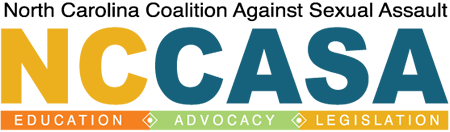 Common Acronyms in this Work in North CarolinaAcronym                          	Description                                                                     	ATIXA                	Assoc. of Title IX AdministratorsBIPOC		Black, Indigenous, and People of ColorCACNC              	Child Advocacy Center of NCCFW                   	Council for Women                                                                     	CIA                     	Commission of Indian Affairs COC                   	Communities of ColorCSA                    	Campus Sexual AssaultCSA                    	Child Sexual AbuseDHHS                 	Dept. of Health and Human Services                                    	DMST                	Domestic Minor Sex TraffickingDNA                   	DNA Kits for Forensic Exams if Victim Chooses to Report to Law                  ________________EnforcementDPH			Department of Public Health at DHHSDPI                     	Dept. of Public Instruction – NC version of Dept. of EducationDV                      	Domestic ViolenceDVAM               	Domestic Violence Awareness MonthDVC                   	Domestic Violence CommissionERS                     	Enhancing Rural StrategiesFVPSA               	Family Violence Prevention and Services ActGCC                   	Governor’s Crime Commission                                               	FunderGSM			Gender and Sexual MinoritiesHBCU                	Historically Black Colleges and UniversitiesHT                       	Human TraffickingHTC                    	Human Trafficking Commission IFNC			Injury-Free NC -- a collaborative project between IVPB and IPRCIPRC			UNC’s Injury Prevention Research CenterIVPB			Injury and Violence Prevention Branch at DPH at DHHS			LAV                    	Legal Assistance for VictimLE                        	Law EnforcementLEG                    	LegislativeLGBTQ              	Lesbian, Gay, Bisexual, Transgender and Queer/Questioning NAESV              	National Alliance to End Sexual Violence NCCADV          	NC Coalition Against Domestic Violence                             	NCCAHT           	NC Coalition Against Human Trafficking                              	NCGA/GA        	NC General Assembly – State LegislatureNCDPS              	NC Dept. of Public SafetyNCVAN             	NC Victim Assistance Network                                               	NSVRC              	National Sexual Violence Resource CenterOVC                   	Office of Victims of CrimeOVW                 	Office of Violence Against Women                                       	OWH                 	Office of Women’s Health                                                        	PCA                    	Prevent Child Abuse                                                                   	PNR                   	Project No Rest (Anti –Trafficking)POC                   	People of ColorPREA                 	Prison Elimination Act                                                                	QTPOC		Queer and/or Trans People of ColorRCC                    	Rape Crisis CentersREI                      	Racial Equality InstituteRPE                    	Rape Prevention Education                                                      	RSP                    	Resource Sharing Project SA                       	Sexual AssaultSAAM               	Sexual Assault Awareness MonthSANE                 	Sexual Assault Nurse ExaminerSART                  	Sexual Assault Response TeamSASP                  	Sexual Assault Services ProgramSOGI			Sexual Orientation and Gender IdentityTA                       	Technical AssistanceTTA                    	Training and Technical AssistanceUNC                   	University of North CarolinaVAWA               	Violence Against Women Act VOCA                	Victims of Crime Act WOC                  	Women of ColorYAI                     	Young Advocates InstituteZSR                     	Z. Smith Reynolds     